Відповідно до ст. 35 Закону України «Про державний ринковий нагляд і контроль нехарчової продукції», з метою зменшення ризику суспільним інтересам і запобігання завданню іншої шкоди органи ринкового нагляду вживають заходів щодо своєчасного попередження споживачів (користувачів) про виявлену цими органами небезпеку, що становить відповідна продукція. Для попередження споживачів (користувачів) відповідна інформація поширюється через засоби масової інформації та мережу Інтернет.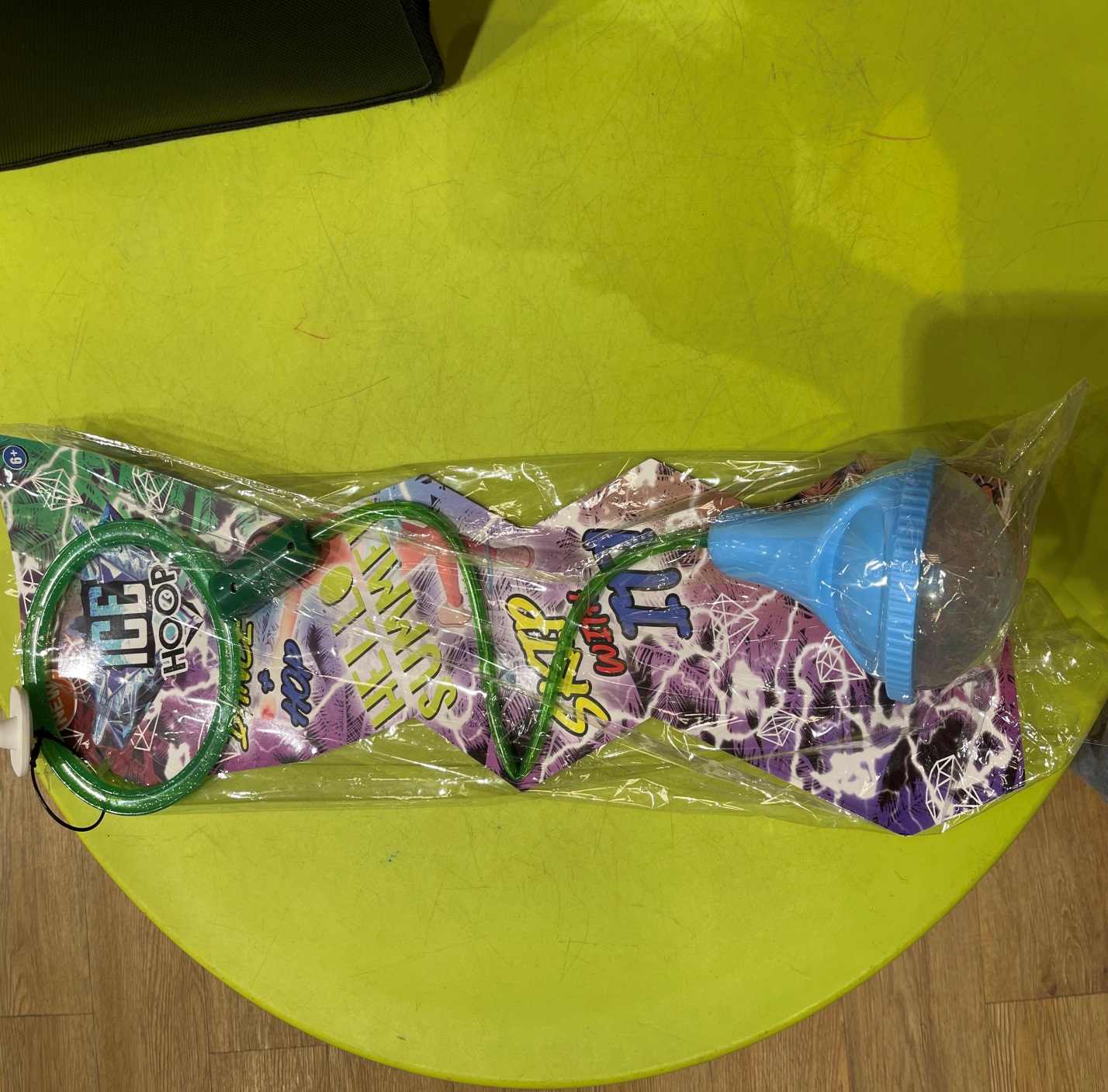 У ході проведення планової перевірки встановлено надання продукції на ринку, Іграшка скакалка на одну ногу, артикул SA1002, виробник: Шантоу Джінксінг Пластікс Ко., ЛТД. Адреса виробника: Індастріал Дістрікт, Пенгфа Рд, Вайша, Шантоу, Гуангдонг, Китай; постачальник: ТОВ «Країна Іграшок», адреса: місто Одеса, вулиця Дальницька, будинок 50/4; дата виготовлення: липень 2020 р., штриховий код: 6900001197584; не відповідає встановленим вимогам нормативних документів: на іграшці та її пакуванні відсутній знак відповідності технічним регламентам, не зазначена інформація щодо найменування, зареєстрованого комерційного найменування та контактної поштової адреси імпортера. Іграшка не супроводжується інструкцією та інформацією щодо безпечності, проте має попередження у формі піктограми - символ попередження віку. Тільки наявність символа попередження щодо віку є недостатньою. Він повинен супроводжуватись короткою вказівкою на конкретну небезпеку. Попередженням повинні передувати слова “Увага” або “Попередження”. Попередження, які впливають на рішення щодо придбання іграшки, зокрема ті, що визначають мінімальний та максимальний вік користувачів, повинні зазначатися на споживчій упаковці або бути чітко видимі. Такі попередження та інструкції щодо безпеки повинні бути складені згідно із вимогами закону щодо порядку застосування мов – вимоги не виконані. Проте на пакуванні іграшки зазначено: «WARNING: CHOKING HAZARD – small parts, Not for children under 3 yeаrs»; «ВНИМАНИЕ! Игрушка содержит мелкие детали. Для детей старше 3-х лет»Відповідно до протоколу випробувань ДП «Укрметртестстандарт» зразок іграшки скакалка на одну ногу, артикул SA1002, за показником вимоги до пакування (товщина тонколистової пластмаси) не відповідає вимогам п. 6 ДСТУ EN 71-1:2018 (EN 71-1:2014 +F1:2018, IDT) «Безпечність іграшок. Частина 1. Механічні та фізичні властивості». Пакет з гнучкої тонколистової пластмаси, що використовується для зовнішнього пакування іграшки, має середню товщину плівкового матеріалу (0,024 ± 0,002) мм, за нормативними документами - не менше ніж 0,038 мм.; за показниками екологічної та хімічної безпеки (вміст свинцю) не відповідає вимогам Технічного регламенту обмеження використання деяких небезпечних речовин в електричному та електронному обладнанні, затвердженого постановою Кабінету Міністрів України від 10 березня 2017 року № 139 (додаток № 1, п. 7; додаток № 2), а саме: перевищення масової частки свинцю, за протоколом становить 149000 мг/кг, за нормативними документами повинно бути не більше 1000 мг/кг.На підставі розробленого органом ринкового нагляду сценарного плану ймовірності виникнення ризику, що може становити продукція, встановлено, що Іграшка дитяча скакалка на одну ногу, артикул SA1002, становить високий рівень загрози для життя та здоров’я споживачів.